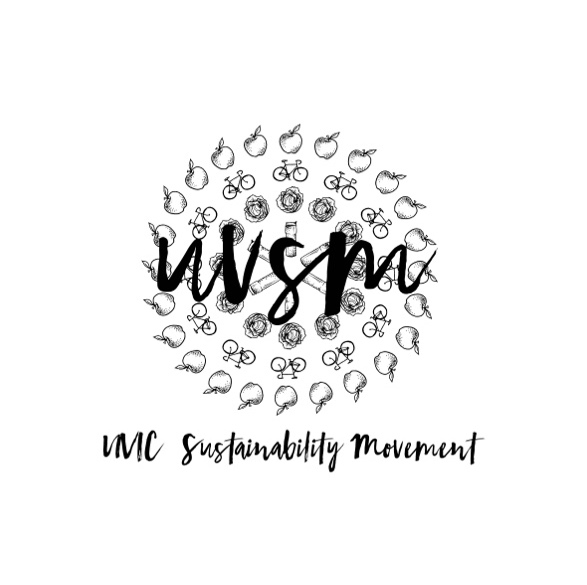 Board Meeting Agenda5:30 PMType of Meeting: Board of DirectorsLocation: Room B028, SUBMeeting Facilitator: Devon GoldieAttendance: Call to orderAcknowledgement of Traditional Territories
Recognizing we are visitors on the traditional unceded Coast Salish territories (Lekwungen & W̱SÁNEĆ peoples)Check In Volunteer AppreciationBrunch – Bubby’s? Floyd’s? Saturday at 10 AM.Program UpdatesFinance & GrantsSPUD Food Box / GardenDon’t Eat Red MeatEvents (Movie Nights, Workshops, etc.)Bike Pub Crawl next semester - JanuaryCampaignsLove My Mug/Change the CupUpdateTrailer for the video?Release date TBDTo do:Write PetitionBusiness PlanPromotionStickersClassroom talksSnapchatPostersMedia Release – everyone!New Year’s Resolution – Bring your own mugUVSS BoardEmail all executivesStakeholder meeting – JanuaryMediaSend me sustainability memesSustainable DIY gift ideas!Make memories, not trashOther ideas/thoughtsAdjournment